ProKK PRÆSENTERERTRANSFORMEN EKSPERIMENTERENDE BILLEDKUNSTUDSTILLING -  DER UNDERSØGER FORVANDLINGENS MULIGHED  INDEN FOR RAMMERNE AF DET BEVIDST ISCENESATTE OG GRÆNSEOVERSKRIDENDE SAMARBEJDE PROJEKT / GENRE / DELTAGERE (med link til projekter)1KONTROLLØREN KOMMER 	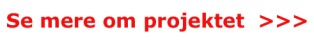 (Videoinstallation)Anne Katrine Graah Rasmussen, billedkunstner, gæst DKMarianne Markvad, billedkunstenr ProKKPernille Hauge Reitz, billedkunstner, gæst DK2VERSUS:WHERE THE WILD THINGS GROW 	(lergraffiti – invasiv installation)Ane Fabricius Christiansen, keramiker, gæst DKLea-Mi Engholm, keramiker, gæst DKCamille Rishøj Nielsen, keramiker, gæst DKSissel Wathne, keramiker og studerende ved Royal College of Art/London, Gæst DK/UKMariko Wada, keramiker ProKK3EVERYTHING IS UNDER CONTROL	 (Invasiv installation)    Anja Christensen, billedkunstner ProKKSanne Ransby, billedkunster ProKKKanako Uemura, billedkunstner, gæst Japan4NÆRVÆR/FRAVÆR 	(Installation)Ann-Dorte Nielsen, billedkunster ProKKMarianne Tønnesen, billedkunstner ProKKBarbara Katzin, billedkunstner gæst DKJens Svendsen, billedkunstner gæst DK/USA5AND WHAT DO WE HAVE AHEAD OF US? 	(Installation)   Anna Marie Holm , billedkunstner ProKKRegina Montenegro, billedkunstner, gæst Brasilien6FUGLEFLUGT OG HANEGAL 	(Installation)Anne Østergaard, billedkunstner ProKKKarin Grünberger, billedkunstner ProKK7SKABELSE  2.0	(Installation & performance)Annette Fausø, billedkunstner ProKKBirgit Gillings, håndarbejdslærer og studerende ved Aarhus Kunstakademi, gæst DKDorte Beiskjær pædagog, BA i pædagogik og kønsstudier, gæst DKUlla Mørch, pædagog, gæst DK8FORVANDLING 	(Progressiv installation)Annette Gerlif, billedkunstner, ProKKAnnette Hornskov, billedkunstner, ProKKGrethe Mariann Maurseth, billedkunstner, ProKKHelle Skydt, billedkunstner, ProKKElse Oltmann, billedkunstner, gæst DK
Kunstnergruppen 5STK.COM9KUNSTENS NØDVENDIGHED/spejling i hinanden på trods af stor forskellighed (Progressiv installation)		Annette P Jacobsen, billedkunstner ProKKHenry (Dranker og kunstnerisk eneboer)10DIALOGBASERET FORVANDLING 	(Progressiv installation)Berit Jansson, billedkunstner ProKKVibeke Barter, billedkunstner ProKKInge Marie Korsholm, billedkunstner, gæst DK11MØDETS TRANCENDENS GENNEM KUNSTEN (Installation)Bettina Winkelmann, billedkunstner ProKKNurit Lumer Klabbers, billedkunstner ProKK12BIT-WORK #4	(Invasiv installation)Birgitte Munk, billedkunstner/designer ProKKIben West, billedkunstner/grafiker gæst DK Tine Werner, designer gæst DK13GAMBLING 	(Videoinstallation)Birthe Moberg Nielsen, billedkunstner - ProKKSanne Strunk Mikkelsen, Økonom - gæst DKLone Manicus, billedkunstner – gæst DKJonni Rottman , elektiker og DJ – gæst DK14MALERISK KONVERSATION 	(Installation)Birthe Reinau, billedkunstner ProKKArcadio Tomas Capote Cabrera. Billedkunstner, gæst Cuba15"BOMB DEM IND I HELVEDE - ET TABLEAU TILEGNET ALLE DE, DER TILBAGEEROBER EVNEN TIL AT ERINDRE"	 (Interaktiv installation)  Bjørn Kromann AndersenMary Ann Andersen16REDE 	(Installation)Bodil Andersen Porse, billedkunster ProKKKaroline Illum Frichke, kunsthåndværker, gæst DK17DIALOGVÆRK 	(Installation)Bodil Lisbeth Thomsen ProkkSus Haugland, scenograf, gæst DKLis Kløcker, udvikler Eksperimentarium, gæst DK18VENEDIG/AARHUS 	(Installation)Mette Skriver, billedkunstner ProKKBodil Nielsen, billedkunstner, gæst DK19MINDSCAPE 	(Installation)Elisabeth Omdahl, billedkunstner, gæst NorgeHanne Matthiesen, billedkunstner ProKKJoe Ingvartsen, grafiker, gæst DKLis Rejnert Jensen, billedkunster ProKK20VIDA 		(Installation)Faranak Sohi Billedkunstner ProKKHelle Bovbjerg Keramiker ProKK21TIDENS FYLDE 	(Installation)Dorthe Bøtker billedkunstner ProKKJulie Bjørnskov, musiker. gæstFie Tanderup billedkunstner Gæst22PARFRASE AF ’FROKOST FØR JAGTEN		(Opdelt fællesmaleri)Hanne Munk, billedkunstner ProKK+ 11 gæster rundt  om i verden – alle billedkunstnere23POWER OF DREAMS 	(Installation)HUMAN SITES sohn+isaksen(Else Ploug Isaksen billedkunstner ProKKBodil Sohn billedkunstner ProKK)24DAGE MED BUDDHA, INA OG JØRGEN 		(Installation & performance)Ina Olsen billedkunstner ProKKJørgen Mikael Andersen billedkunstner ProKK26MAGISKE TEGN I FORVANDLING 	(Installation & performance)Else Elisabeth Andersen billedkunstner ProKKInge-Lise Ravn, billedkunstner ProKKInka Sigel, billedkunstner ProKK DKHenny Schrijver, billedkunstner ProKK  27KULTURELLE UDVEKSLINGER OG VISUELLE ASSOCIATIONER   (Installation) Jette Bækgaard, billedkunstner ProKKWioletta Anna Piascik, billedkunstner, gæst Polen Maureen Burke, billedkunstner, gæst Irland.28 STAFET 		(Installation)Kirsten-Marie Korneliussen, billedkunstner, ProKK.Jørn Henrik Olsen, Gilleleje, teolog og billedkunstner, gæst DKEva Lajka Pervin, København, billedkunstner, gæst DKMahmoud Alibadi, Rødovre, billedkunstner, gæst DK Britta Enemark Olsen,  Horsens billedkunstner, gæst DKMariane Lyngsø, Århus, billedkunstner, gæst DKKaren Ette, Hundslund, billedkunstner, ProKK29 LYSEKRONE 	(Installation)Karen Marie Fredslund, billedkunstner ProKKLisbeth Thingholm, billedkunstner, ProKK30 DIALOG AARHUS – BERLIN 	(installation)Ole C Hansen, billedkunstner, ProKKKristen Forster, billedkunstner, gæst, Berlin /Tyskland  31 ARE YOU A GOOD SPORT? 	(Installation & performance)Lene Grue-Sørensen, tekstildesigner/billedkunstner, gæst DKMarianne Thingholm, billedkunstner, ProKK32HUMAL CROSSING	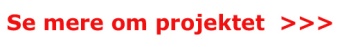 (Installation & performance)     Lina Bjørnø, performance & visual artist, gæst DKMichael Bredtved, billedkunstner ProKK34PROCESSEN 	(Interaktivt analog-, AV- og digital- værkinstallation) Niels Rahbæk, billedkunstner, ProKKNiels Astrup, digital designer, gæst DK35 PARADIS - en træningsskole	(Installation & performance)Ole Lindqvist, billedkunstner ProKKIeva Violeta Linsqvist, billedkunstner, ProKK Christian Diedrichsen, musiker/multikunstner, ProKK36 FELTVÆRKSTEDET (Installation & performance)	Pia Græsbøll Ottesen, billedhugger ProKKRie Freja Ørnemark, etnolog, gæst DK37YDERST TIL INDERST 	(Installation)	Anne-Marie Pedersen, billedkunstner ProKKMarie Bruun, grafiker/designer, gæst DK38ER VEJEN I VEJEN? 	(Progressiv installation)Johanna Ludvigsen, billedkunstner/designer ProKKEvt. Odder strikke klub, Elever fra det kreative værksted.Strik café bymuseumBroderi ModerneStrikke guru/ kunst anmelder Lisbeth ToustrupMekaniker: Torben Juul39CLEOPATRA 	(parafraserende dialog med afdøde Renæssancemaler Piero di Cosimo)Finn Sködt, billedkunstner/designer, ProKK40PALAVERHYTTEN 	(Perfomance/installation)Malene Halvkjær Pedersen, billedkunstner, ProKKKatrine Faber, skuespiller/stemmekunstner, gæst DK41LANGT UDE I SKOVEN 	(Interaktiv installation)Jørgen Hansen, Billedkunstner ProKKTine Hind, billedkunstner ProKK